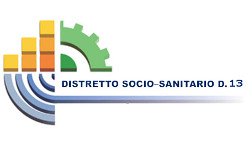 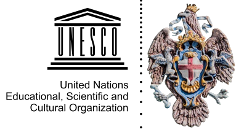 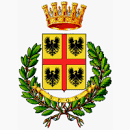 Il Comune di Vizzini  Servizi SocialiAVVISO PUBBLICOBONUS CAREGIVER - CONTRIBUTO ECONOMICO UNA TANTUM PER IL
SOSTEGNO DEL RUOLO DI CURA E DI ASSISTENZA DEI CAREGIVER FAMILIARI
DI SOGGETTI AFFETTI DA DISABILITA' GRAVE E GRAVISSIMA 
SCADENZA  20 DICEMBRE 2022
RENDE NOTO CHE
Con D.R.S. n. 1528 del 06/09/2022 è stata disposta  l'erogazione  del Fondo per il sostegno del ruolo di cura e assistenza del caregiver familiare. F.N.A. Stato – Annualità 2018-2019-2020.
Il    presente  Avviso  è   volto  al  sostegno  dell’attività  di  cura  ed  assistenza, effettuata  su  base  volontaria,  non professionale, dal caregiver familiare, come definito all’art. 1, comma 255, della Legge n. 205/2017. Il caregiver familiare si connota quale risorsa che  si  prende  cura della  persona che assiste, la supporta nella  vita  di  relazione,  concorre  al  suo  benessere   psico-fisico,  l’aiuta nella
mobilità  e  nel  disbrigo  delle  pratiche  amministrative,  integrandosi   con  gli operatori che forniscono attività di assistenza e di cura, allo scopo di favorirne il mantenimento al proprio domicilio.Preso   atto  che   sono   disabili  gravissimi  i  soggetti  che,  previa  valutazione multidimensionale dell'ASP, sono stati riconosciuti gravissimi ai sensi dell'art. 3 del   DM  del  26/09/2016  e,   a  seguito   di   sottoscrizione   del  Patto di Cura, percepiscono il contributo economico.
Sono  disabili  gravi  coloro  che  sono  riconosciuti  invalidi  ai  sensi dell'art. 3, comma   3  della    legge  n.  104/92  o   siano  soggetti   invalidi   al   100% con riconoscimento   della  indennità  di  accompagnamento,   ai  sensi della legge n. 18/80.
Possono  presentare  istanza  tutti  i  caregiver  dei   disabili   gravi e dei disabili gravissimi  residenti  nel  comune  di Vizzini , con i requisiti di ammissibilità di seguito descritti   II caregiver familiare è  inteso , ai sensi dell'art. 1 co, 255 della L. 27/12/2017,n.205, quale “persona che assiste e si prende cura del coniuge, dell'altra  parte  dell'unione  civile    tra  persone  dello  stesso  sesso   o   del convivente  di  fatto  ai  sensi della L. 20/05/2016, N. 76, di un familiare o di un affine entro il secondo grado, ovvero o , nei soli casi indicati dall'art. 33, co. 3, della  l. 104/92, di  un  familiare  entro  il  terzo  grado che, a causa di malattia,  infermità  o  disabilità,  anche croniche  o  degenerative,  non  sia autosufficiente  e  in grado di prendersi cura di sé, sia riconosciuto invalido in  quanto  bisognoso  di  assistenza  globale  e  continua  di lunga durata ai sensi   dell'  art.3,   co. 3,    L.   104/92,   o   sia   titolare    di    indennità    di accompagnamento ai sensi della L. 104/92”.
L'intervento consiste nell'erogazione, una tantum, di un contributo economico a coloro   che   svolgono   le   funzioni    di   caregiver   familiare,  come  definito precedentemente.E' concesso a seguito di presentazione di apposita domanda, secondo modalità e tempi  di  seguito  definiti,  con  un  ammontare  determinato dalla dotazione finanziaria regionale disponibile e dal numero di istanze ammesse.
La   domanda,  a  firma  del  richiedente   il   beneficio, deve   essere  presentata utilizzando  l'apposita  modulistica  (parte  integrante  e  sostanziale del presente avviso), compilata  in  ogni  sua parte e sottoscritta, a pena di inammissibilità, ai sensi dell'art. 38 del DPR N. 445/2000; allegando copia
documento di identità in corso di validità, del sottoscrittore e, laddove necessario, copia del permesso di soggiorno. Nella dichiarazione dovrà essere esplicitato l'IBAN da utilizzare per l'accredito del contributo.
L'istanza può essere presentata a partire dal giorno successivo alla data di pubblicazione del presente Avviso  sul sito istituzionale del Comune di Vizzini e fino al 20/12/2022 con una delle seguenti modalità:
 a mano, presso l'Ufficio Protocollo del comune di Vizzini 
 tramite posta elettronica certificata (pec) al seguente indirizzo:
protocollo@pec.comune.vizzini.ct.it.
Non  sono  ammissibili  le  domande  presentate con  modalità diverse da quelle sopra indicate o dopo la scadenza del termine.
Dopo la scadenza del termine l'Ufficio Servizi Sociali procederà all'esame delle domande pervenute, formulando un elenco delle istanze ammesse.
L’Assessore Ai Servizi Sociali                                                     Il Sindaco     Domenico Todaro                                                                Salvatore Ferraro